Drie generaties geschiedenis (HC REP/DU/KOU)Doel: schrijf een dagboekfragment van een Berlijner. In totaal 3/4 pagina’s (exclusief literatuurlijst en bronvermelding/voorblad).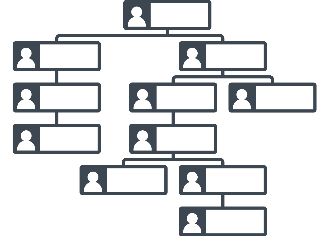 In de inleefopdracht neem je de plek in van een Duitse man of vrouw woonachtig in Berlijn in 1991. Je bent geboren in 1928. Je vader, Otto, leefde van 1865 tot 1965. Tevens heb je een aantal documenten van je over-over-over-grootvader, Lambertus, gevonden. Die leefde van 1580 tot 1650. Je blikt in het dagboek, drie/vier pagina’s, terug op de familiegeschiedenis en beschrijft tevens het dagelijks leven. Laat hierin in ieder geval onderstaande elementen terugkomen:Het verband tussen de Gouden Eeuw en de bijzondere situatie van de Republiek en de baan van Lambertus als matroos bij de VOC;Een beschouwing van het leven van je vader, Otto, die als officier in Frankrijk vocht tijdens de Eerste Wereldoorlog, daarna de periode van de Weimarrepubliek en de opkomst van Hitler meemaakte en zich vervolgens vrijwillig aanmeldde bij de SS;Jouw eigen beleving van de Koude Oorlog waarbij je ingaat op de verdeling van Duitsland, de Berlijnse Muur en president Gorbatsjov;Sluit af met een conclusie waarbij je ingaat op de vraag in hoeverre jullie levens (jij, Otto en Lambertus) overeenkomen en wat er is veranderd.  Aanvullende onderdelenMaak een literatuurlijst waarin de boeken en websites staan (volgens de APA-richtlijnen) die je voor de opdracht en de bronnen hebt gebruikt;Verzorg bij jouw leven, dat van je vader en van je overgrootopa een bron, die zo goed mogelijk aansluit bij je verhaal. Drie bronnen in totaal dus, waarvan minstens een spotprent. Bij deze bronnen geef je in het dagboek aan waarom deze bij het verhaal passen.Algemene richtlijnenDe opdracht is individueel. Voorzie jouw document van jouw naam/klas/datum;Wees creatief/origineel;De deadline voor het inleveren is NTB. Inleveren gaat via Magister – opdrachten.Beoordeling							Aantal behaalde punten is het eindcijferCriteria:Te behalen punten (100):LiteratuurlijstBij afwezigheid geen cijferHistorische informatie- Accurate schets historische situatie- Treffende historische inleving- Juiste historische begrippen/jaartallen/etc.Per onderdeelCausaliteit (logische samenhang/juiste verbanden/oorzaak-gevolg/treffende vergelijking)15Gebruikte bronnen (logisch/toegelicht)15Originaliteit/creativiteit5Taalverzorging5